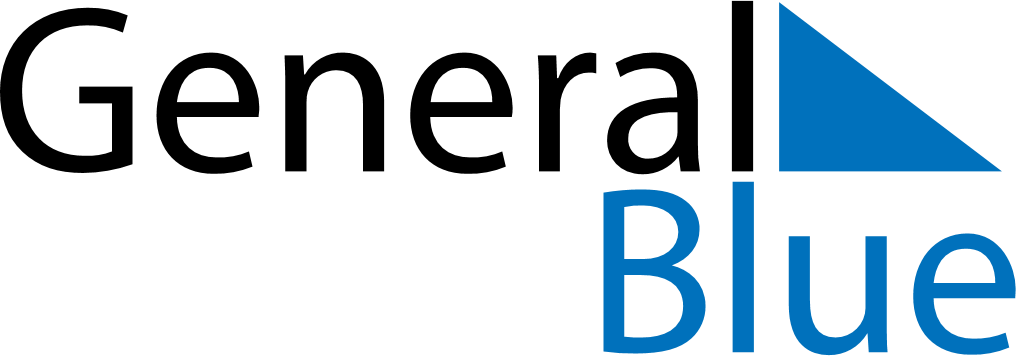 March 2020March 2020March 2020March 2020GuyanaGuyanaGuyanaSundayMondayTuesdayWednesdayThursdayFridayFridaySaturday1234566789101112131314Phagwah15161718192020212223242526272728293031